АВТОБУСНЫЕ ЭКСКУРСИИ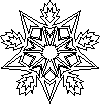 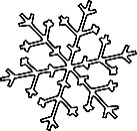 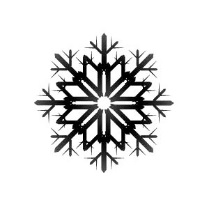 17 – 31 декабря 2018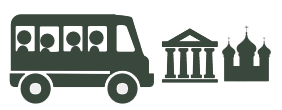 Продолжительность автобусных экскурсий по городу: 3 часа
Бронирование: +7 905 290 86 86; info@visitnovgorod.ruДатаВремяОписаниеСтоимость18 декабря(Вт)12:00– обзорная экскурсия по городу с посещением ц. Симеона Богоприимца XV в. и Ху́тынского монастыря. Продолжительность: 3 чПолный – 610 руб., льготный – 390 руб., дошкольники – 250 руб.21 декабря(Пт)12:00– обзорная экскурсия по городу с посещением ц. Рождества Богородицы XIII в. Перынского скита и Белой (Алексеевской) башни XVI в. Продолжительность: 3 чПолный – 610 руб., льготный – 390 руб., дошкольники – 250 руб.22 декабря(Сб)12:00– обзорная экскурсия по городу с посещением Музея народного деревянного зодчества «Витославлицы» и Юрьева монастыря Продолжительность: 3 чПолный – 610 руб., льготный – 390 руб., дошкольники – 250 руб.23 декабря(Вс)12:00– обзорная экскурсия по городу с посещением ц. Фёдора Стратилата на Ручью XIV в. и Ху́тынского монастыря. Продолжительность: 3 чПолный – 610 руб., льготный – 390 руб., дошкольники – 250 руб.25 декабря(Вт)12:00– обзорная экскурсия по городу с посещением выставки «Возрождённые из руин» в ц. Георгия на Торгу XIV–XVIII вв. и Николо-Вяжи́щского монастыря. Продолжительность: 3 чПолный – 610 руб., льготный – 390 руб., дошкольники – 250 руб.28 декабря(Пт)12:00– обзорная экскурсия по городу с посещением с посещением Знаменского собора XVII в. и Ху́тынского монастыря. Продолжительность: 3 чПолный – 610 руб., льготный – 390 руб., дошкольники – 250 руб.29 декабря(Сб)11:00– обзорная экскурсия по городу с посещением Музея народного деревянного зодчества «Витославлицы» и Юрьева монастыря Продолжительность: 3 чПолный – 610 руб., льготный – 390 руб., дошкольники – 250 руб.29 декабря(Сб)14:30– обзорная экскурсия по городу с посещением собора Рождества Богородицы Антониева монастыря XII в. и Ху́тынского монастыря. Продолжительность: 3 чПолный – 610 руб., льготный – 390 руб., дошкольники – 250 руб.30 декабря(Вс)11:00Новогодние истории»– обзорная экскурсия по городу с посещением Музея народного деревянного зодчества «Витославлицы» и выставки «Этот старый Новый год» в Детском музейном центреПродолжительность: 3 чПолный – 610 руб., льготный – 390 руб., дошкольники – 250 руб.30 декабря(Вс)11:00– Автобусная экскурсия с посещением Ху́тынского и Николо-Вяжи́щского монастырейПродолжительность: 3 чВзрослые – 850 руб., учащиеся – 850 руб.,  дошкольники – бесплатно30 декабря(Вс)14:00– «Летопись исчезнувших времен» – авторская автобусная экскурсия по живописным местам и легендарным улицам города с дегустацией новгородских напитковПродолжительность: 3 чВзрослые – 570 руб.; пенсионеры – 390 руб., учащиеся – 370 руб.; дети до 7 лет – 170 р.30 декабря(Вс)14:30– обзорная экскурсия по городу с посещением ц. Рождества Богородицы XIII в. Перынского скита и Юрьева монастыря. Продолжительность: 3 чПолный – 610 руб., льготный – 390 руб., дошкольники – 250 руб.31 декабря(Пн)10:00– обзорная экскурсия по городу с посещением Музея народного деревянного зодчества «Витославлицы» и Юрьева монастыряПродолжительность: 3 чВзрослые – 670 руб., учащиеся – 500 руб.,  дошкольники – бесплатно31 декабря(Пн)11:00– авторская автобусная экскурсия «Сказания и тайны Новгородской земли» с посещением Перынского скита, Свято-Юрьева и Десятинного монастырейПродолжительность: 2,5 чВзрослые – 520 руб.; пенсионеры – 380 руб., учащиеся – 360 руб.; дети до 7 лет – 170 р.31 декабря(Пн)12:00– обзорная экскурсия по городу с посещением Музея народного деревянного зодчества «Витославлицы» и Юрьева монастыря. Продолжительность: 3 чПолный – 610 руб., льготный – 390 руб., дошкольники – 250 руб.